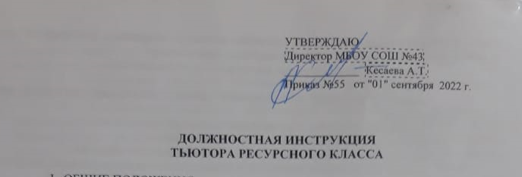 I.  ОБЩИЕ ПОЛОЖЕНИЯ1.1. Настоящая должностная инструкция разработана на основе «Единого квалификационного справочника должностей руководителей, специалистов и служащих, раздел «Квалификационные характеристики должностей работников образования», утвержденного приказом Министерства Здравоохранения и социального развития Российской Федерации N 761н от 26 августа 2010 г. «Об утверждении единого квалификационного справочника должностей руководителей, специалистов и служащих, раздел «Квалификационные характеристики должностей работников образования», зарегистрированного в Минюсте РФ 6 октября 2010 г. N 186381.2. Тьютор ресурсного класса назначается на должность и освобождается от должности в установленном действующим трудовым законодательством порядке директором образовательной организации.1.3. Тьютор ресурсного класса подчиняется непосредственно учителю ресурсного класса, руководствуется в своей работе указаниями психолога РК и консультанта(ов) по прикладному анализу поведения, привлекаемых к работе в качестве внешних экспертов.1.4.	На должность тьютора ресурсного класса назначается лицо, имеющее высшее профессиональное образование по направлению «Образование и педагогика» и стаж педагогической работы не менее 2 лет. Лицо, не имеющее специальной подготовки или необходимого стажа работы, но обладающее достаточным практическим опытом и компетентностью, выполняющее качественно и в полном объеме возложенные на него должностные обязанности, по рекомендации аттестационной комиссии, в порядке исключения, может быть назначено на должность тьютора ресурсного класса так же, как и лица, имеющие специальную подготовку и стаж работы.1.5.	На период отпуска или временной нетрудоспособности тьютора ресурсного класса его обязанности могут быть возложены на других сотрудников (учителя ресурсного класса или другого тьютора ресурсного класса). Временное исполнение обязанностей в этих случаях осуществляется на основании внутреннего распоряжения директора образовательного учреждения, согласованного с учителем ресурсного класса.1.6.	В своей работе тьютор ресурсного класса должен руководствоваться:1.6.1.	Уставом образовательного учреждения.1.6.2.	Настоящей должностной инструкцией.1.6.3.	Распоряжениями координатора по инклюзии (заместителя директора по инклюзии) образовательной организации.1.6.4.	Указаниями руководителя структурного подразделения и директора образовательной организации.1.6.5. Законодательными актами Российской Федерации.1.7.	тьютор ресурсного класса должен знать:приоритетные направления развития образовательной системы Российской Федерации;законы и иные нормативные правовые акты, регламентирующие образовательную, физкультурно-спортивную деятельность;Конвенцию о правах ребенка;основы педагогики, детской, возрастной и социальной психологии;психологию отношений, индивидуальные и возрастные особенности детей и подростков, возрастную физиологию, школьную гигиену;методы и формы мониторинга деятельности обучающихся;педагогическую этику;теорию и методику воспитательной работы, организации свободного времени обучающихся;технологии открытого образования и тьюторские технологии;методы управления образовательными системами;современные технологии продуктивного, развивающего обучения;методы установления контактов с обучающимися разного возраста, коллегами по работе, убеждения, аргументации своей позиции;технологии диагностики причин конфликтных ситуаций, их профилактики и разрешения;основы экологии, экономики, права, социологии;основы работы с текстовыми редакторами, электронными таблицами, электронной почтой и браузерами, мультимедийным оборудованием;правила внутреннего трудового распорядка образовательного учреждения;правила по охране труда и пожарной безопасности.II. ОСНОВНЫЕ ЗАДАЧИ И ФУНКЦИОНАЛЬНЫЕ ОБЯЗАННОСТИТьютор ресурсного класса:2.1.	Проводит индивидуальные занятия с учащимися, посещающими ресурсный класс в соответствии с их индивидуальными образовательными программами и планами занятий. Организует процесс индивидуальной работы с учащимися по выявлению, формированию и развитию их познавательных интересов; организует их персональное сопровождение в образовательном пространстве; сопровождает процесс формирования их личности.2.2.	Выполняет поведенческую программу учащегося, посещающего ресурсный класс. Поведенческая программа ­ это протокол по коррекции поведенческих реакций, которые мешают адаптации учащегося в школе.  Протокол составляется учителем  ресурсного класса на основании анализа поведения данного ребенка.2.3.	В случае необходимости участвует совместно с учителем ресурсного класса в консультациях дома у учащегося, посещающего ресурсный класс (по предварительной договоренности).2.4.	Сопровождает учащегося в режимных моментах школьной жизни, во время школьных мероприятий вне ресурсного класса.2.5.	Своевременно сообщает учителю и консультанту ресурсного класса по прикладному анализу поведения о любых проблемах и трудностях, возникающих во время работы.2.6.	Ежедневно делает доклад о своей работе с учащимся, посещающим ресурсный класс и участвует в обсуждении программ, планов и методик работы.2.7.	Отвечает за жизнь и здоровье учащегося, посещающего ресурсный класс во время школьных занятий и во внеурочной деятельности.2.8.	Относится к учащимся с уважением, соблюдает права и свободы учащихся.2.9.	Повышает свою квалификацию. По согласованию с администрацией образовательной организации принимает участие в научно-практических мероприятиях (форумах, семинарах, конференциях и т.д.)  по темам, касающимся аутизма, работы ресурсных классов и реализации инклюзии в общеобразовательных учреждениях. Предоставляет отчет о посещении мероприятий.2.10.	 Вовремя приходит на работу, сообщает заранее о своем отсутствии на рабочем месте.2.11.	 Ориентируется в индивидуальных образовательных и поведенческих программах каждого учащегося, посещающего ресурсный класс и может при необходимости заниматься с любым учащимся, посещающим ресурсный класс.2.12.	В своей работе ориентируется на рекомендации и указания консультанта ресурсного класса по прикладному анализу поведения, учителя ресурсного класса и психолога ресурсного класса.2.13. Сопровождает учащегося, посещающего ресурсный класс, на групповых занятиях в ресурсном классе, в соответствии с АОП и планами занятий.2.14.	Сопровождает учащегося, посещающего ресурсный класс, на уроках в общеобразовательном классе в соответствии с индивидуальной частью АОП, индивидуальным расписанием учащегося, а также расписанием общеобразовательного класса, в который он зачислен. Организует совместную деятельность учащегося, посещающего ресурсный класс, с одноклассниками из общеобразовательного класса.2.15.	Обеспечивает адаптацию учебных материалов, использующихся для учащегося, посещающего ресурсный класса, на уроках в общеобразовательном классе, в соответствии с планом учителя общеобразовательного класса.2.16.	Обеспечивает выполнение правил нахождения в общеобразовательном классе во время посещений учащимся уроков.2.17.	Находится в постоянном контакте с учителями общеобразовательного класса.2.18.	Ведет сбор данных и протоколирование результатов наблюдения за поведением и освоением навыков учащегося, посещающего ресурсный класс согласно индивидуальной части АОП. Регулярно, не реже одного раза в неделю, переносит результаты наблюдений в электронные формы документов. В обязанности тьютора входит ведение следующего пакета документов:- план работы тьютора;- график работы;- расписание занятий;- журнал учёта проведённых занятий;- бланки тестирования развития академических, социальных, физических и функциональных навыков;- чек-листы учета количества правильных ответов на индивидуальных/групповых занятиях по формированию новых учебных навыков;- чек-листы учета количества правильных ответов на индивидуальных/групповых занятиях по формированию новых функциональных и социальных навыков;- чек-листы учета количества правильных ответов на инструкцию учителя в общеобразовательном классе;- чек-листы частоты нежелательного поведения во время занятий и вне учебной деятельности;- таблицы по описанию факторов, влияющих на возникновение и продолжение нежелательного поведения;- дидактические и адаптированные материалы.2.19.	Поддерживает познавательный интерес учащегося, посещающего ресурсный класс, анализируя перспективы развития и возможности расширения его диапазона.2.20.	Синтезирует познавательный интерес с другими интересами, предметами обучения.2.21. Способствует наиболее полной реализации творческого потенциала и познавательной активности учащегося, посещающего ресурсный класс.2.22. Поддерживает регулярную связь с родителями (законными представителями) учащегося по вопросам проведения учебных занятий, досуговых мероприятий. Сообщает о состояния здоровья, психологическом состоянии учащегося в течение учебного периода.2.23. Принимает участие в различных видах социально значимой деятельности учащихся и взрослых, мероприятиях, направленных на развитие социальных инициатив, реализации социальных проектов и программ.  2.24.	Проводит тестирования уровня развития навыков у учащегося, посещающего ресурсный класс под инструктажем учителя ресурсного класса.2.25. Обеспечивает охрану жизни и здоровья учащихся во время образовательного процесса.2.26.   Выполняет правила по охране труда и пожарной безопасности.III. ПРАВАТьютор ресурсного класса имеет право:3.1.	на предоставление ему работы, обусловленной трудовым договором;3.2.	на предоставление ему рабочего места, соответствующего государственным нормативным требованиям охраны труда и условиям, предусмотренным коллективным договором;3.3.	на предоставление ему полной и достоверной информации об условиях труда и требованиях охраны труда на рабочем месте;3.4.	на профессиональную подготовку, переподготовку и повышение своей квалификации в порядке, установленном Трудовым кодексом РФ, иными федеральными законами;3.5.	на получение материалов и документов, относящихся к своей деятельности, ознакомление с проектами решений руководства школы, касающимися его деятельности;3.6.	на взаимодействие с другими подразделениями школы для решения оперативных вопросов своей профессиональной деятельности;3.7.	представлять на рассмотрение своего непосредственного руководителя предложения по вопросам своей деятельности. IV. ОТВЕТСТВЕННОСТЬТьютор ресурсного класса несет дисциплинарную ответственность за:4.1.	Неисполнение или ненадлежащее исполнение своих обязанностей и неиспользование прав, предусмотренных должностной инструкцией, – в соответствии с действующим трудовым законодательством.4.2.	Нарушение правил техники безопасности и инструкции по охране труда.4.3.	Непринятие мер по пресечению выявленных нарушений правил техники безопасности, противопожарных и других правил, создающих угрозу деятельности школы и его работникам.4.4.	Правонарушения, совершенные в период осуществления своей деятельности, в соответствии с действующим гражданским, административным и уголовным законодательством.4.5.	Причинение материального ущерба – в соответствии с действующим законодательством РФ. 4.6.	Нарушение порядка организации занятий (мероприятий).4.7.	Неправомерное использование предоставленных полномочий, а также использование их в личных целях.4.8.	За жизнь и здоровье обучающихся во время проведения занятий (мероприятий).4.9.	Несёт персональную ответственность за качественное ведение необходимой документации, своевременное заполнение электронных форм документов. V. УСЛОВИЯ И ОЦЕНКА РАБОТЫ5.1.	Режим работы тьютора ресурсного класса определяется в соответствии с Правилами внутреннего трудового распорядка, установленными в образовательной организации.5.2.	Оценка работы осуществляется консультантом ресурсного класса по прикладному анализу поведения, учителем ресурсного класса и психологом ресурсного класса в процессе исполнения тьютором ресурсного класса трудовых обязанностей.Ознакомлены: